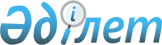 О предоставлении социальной помощи на приобретение топлива специалистам социального обеспечения, образования, культуры, спорта и ветеринарии, проживающим и работающим в сельских населенных пунктах
					
			Утративший силу
			
			
		
					Решение маслихата района Т.Рыскулова Жамбылской области от 6 апреля 2015 года № 31-11. Зарегистрировано Департаментом юстиции Жамбылской области 23 апреля 2015 года № 2617. Утратило силу решением маслихата района Т. Рыскулова Жамбылской области от 30 декабря 2019 года № 52-5
      Сноска. Утратило силу решением маслихата района Т. Рыскулова Жамбылской области от 30.12.2019 № 52-5 (вводится в действие по истечении десяти календарных дней после дня его первого официального опубликования).

      Примечание РЦПИ.

      В тексте документа сохранена пунктуация и орфография оригинала. 
      В соответствии с  пунктом 5 статьи 18 Закона Республики Казахстан от 8 июля 2005 года "О государственном регулировании развития агропромышленного комплекса и сельских территорий" и  статьи 6 Закона Республики Казахстан от 23 января 2001 года "О местном государственном управлении и самоуправлении в Республике Казахстан" маслихат района Т. Рыскулова РЕШИЛ:
      1. Предоставить социальную помощь на приобретение топлива специалистам социального обеспечения, образования, культуры, спорта и ветеринарии, проживающим и работающим в сельских населенных пунктах в размере четырех месячного расчетного показателя. 
      2. Признать утратившим силу решение маслихата района Т. Рыскулова от 21 декабря 2012 года за  № 9-7 "О предоставлении социальной помощи на приобретение топлива специалистам государственных организаций здравоохранения, социального обеспечения, образования, культуры, спорта и ветеринарии, проживающих и работающим в сельских населенных пунктах" (зарегистрированного в Реестре государственной регистрации нормативных правовых актов за  № 1876 опубликовано 16 января 2013 года №7 (6837) в газете "Кұлан таңы. Огни Кулана") и решение маслихата района Т. Рыскулова от 20 ноября 2014 года за № 28-14 "О внесении изменении в решение маслихата района Т. Рыскулова от 21 декабря 2012 года за № 9-7 "О предоставлении социальной помощи на приобретение топлива специалистам государственных организаций здравоохранения, социального обеспечения, образования, культуры, спорта и ветеринарии, проживающих и работающим в сельских населенных пунктах" (зарегистрированного в Реестре государственной регистраций нормативных правовых актов за № 2422 опубликовано 01 января 2015 года № 1 (7045) в газете "Кұлан таңы. Огни Кулана").
      3. Контроль за исполнением настоящего решения возложить на постоянную комиссию по развитию местного самоуправления, экономике, финансов и бюджета районного маслихата.
      4. Настоящее решение вступает в силу со дня государственной регистрации в органах юстиции и вводится в действие по истечении десяти календарных дней после дня его первого официального опубликования. 
					© 2012. РГП на ПХВ «Институт законодательства и правовой информации Республики Казахстан» Министерства юстиции Республики Казахстан
				
      Председатель сессии

Секретарь

      районного маслихата

районного маслихата

      К. Арыстанбеков

Б. Шамаев
